الجمهوريـة الجزائريـة الديمقراطيـة الشعبيـةREPUBLIQUE ALGERIENNE DEMOCRATIQUE ET POPULAIREوزارة التعليـم العالـي والبحـث العلمي MINISTERE DE L´ENSEIGNEMENT SUPERIEUR ET DE LA RECHERCHE SCIENTIFIQUE         جـامـعـة الـبـلـيـدة 2  	                                                                                                                                                       2  Université de Blida                                                                                                                         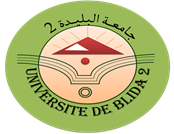 التـركيبــــــــــة البشريــــــــــــةلمخبـــر:..........................................................................................          الفرقة رقم: ................             عنوانها:.........................................................................            مسؤول فريق البحث:...................................                الرتبة:......................................  ملاحظاتتاريخ المناقشـــةالمحقق والمرتقباقدمية التسجيل فــي الدكتوراهالبريد الالكترونيتاريخ التخليتاريخ الانضمامتاريخ الميلادالصفةالاسم و اللقبالرقم